แบบสรุปกิจกรรม/ประชุมกิจกรรม/ประชุม  …………ประชุมเพื่อพัฒนาพร้อมประเมินศักยภาพทีมพี่เลี้ยงกองทุนฯ(กรรมการกองทุน/ผู้รับทุน 10 ประเด็น,อ.ยะหริ่ง ครั้งที่ 1วัตถุประสงค์ของการจัดกิจกรรม……เพื่อพัฒนาพร้อมประเมินศักยภาพทีมพี่เลี้ยงกองทุนฯ(กรรมการกองทุน/ผู้รับทุน กิจกรรมนี้เกี่ยวข้องกับวัตถุประสงค์ของโครงการข้อที่…….......................................................................................................................................................และตัวชี้วัดผลงานของโครงการข้อที่……………………………………………………………………………………………………………………………………………………………………………………………………หมายเหตุ : 1) โปรดแนบภาพถ่ายกิจกรรม/งานประชุม        2) กรณีมีการประชุม โปรดแนบสรุปผลการประชุมไม่เกิน 1 หน้าภาพกิจกรรม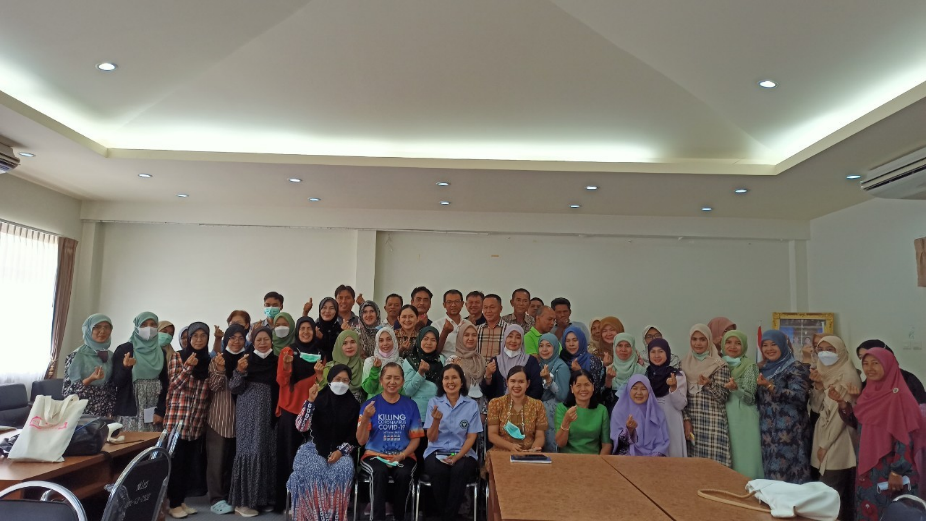 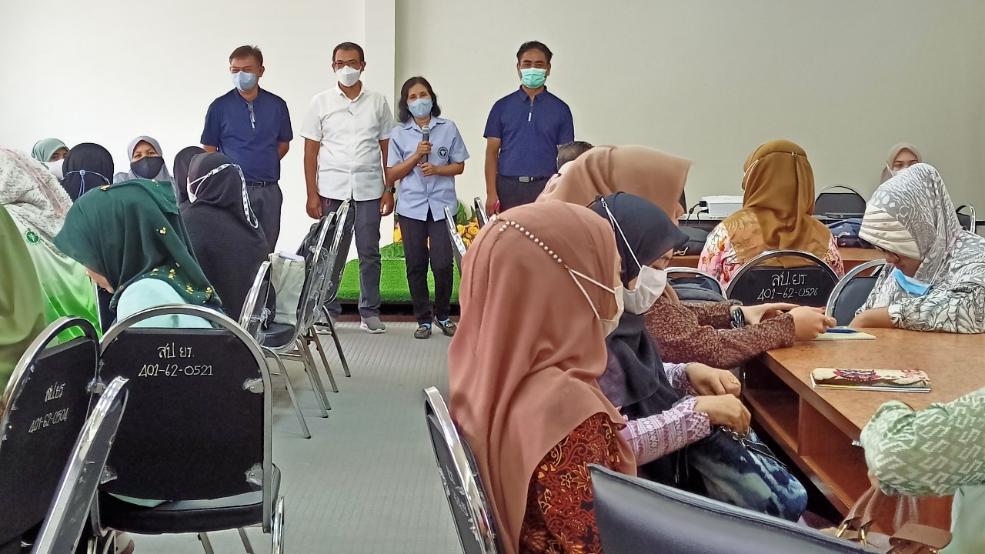 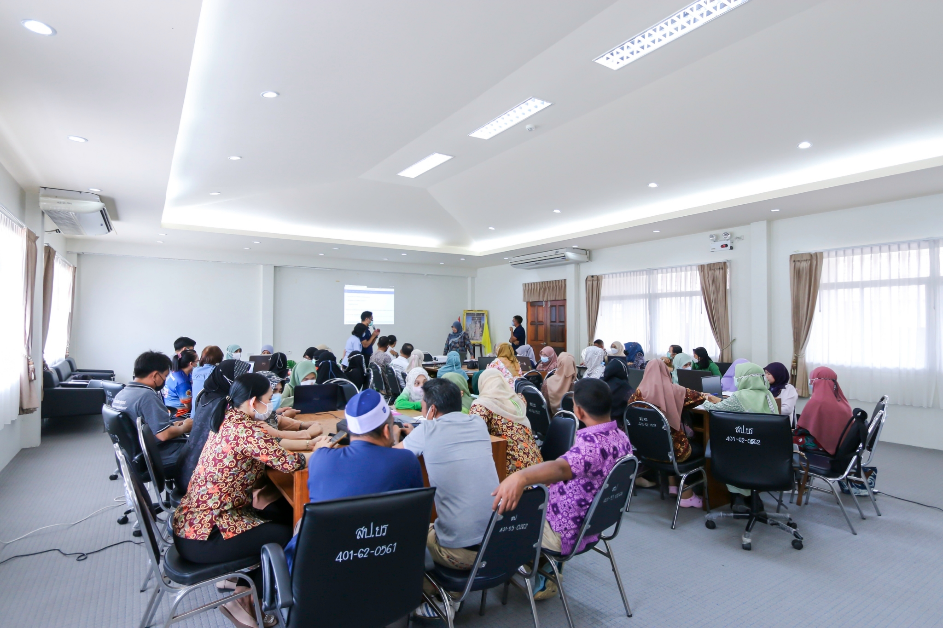 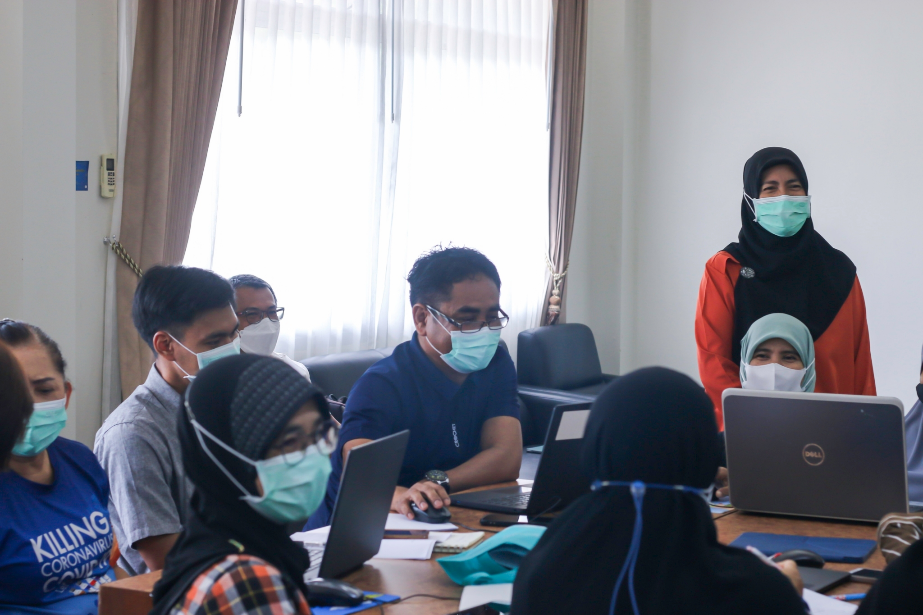 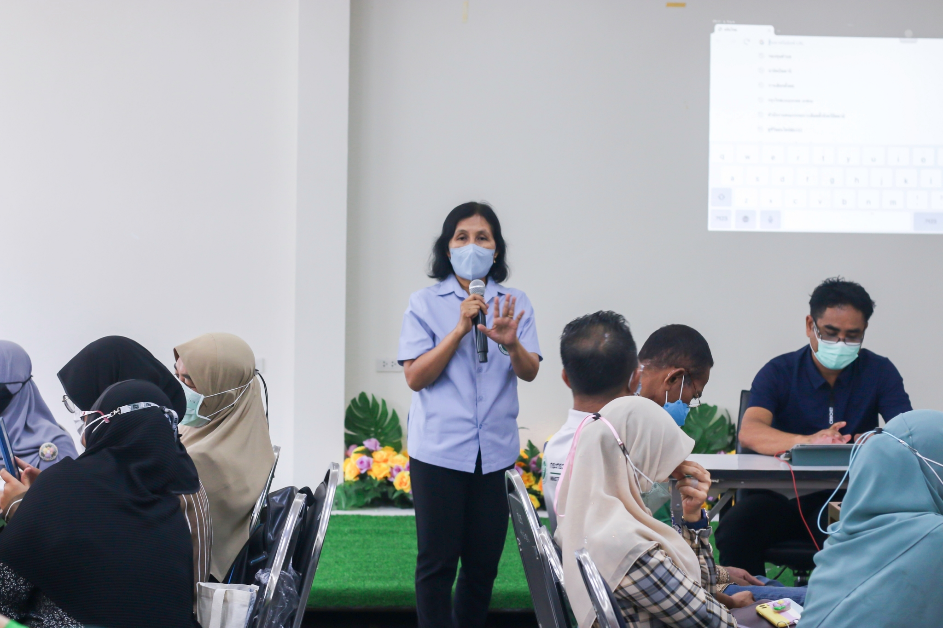 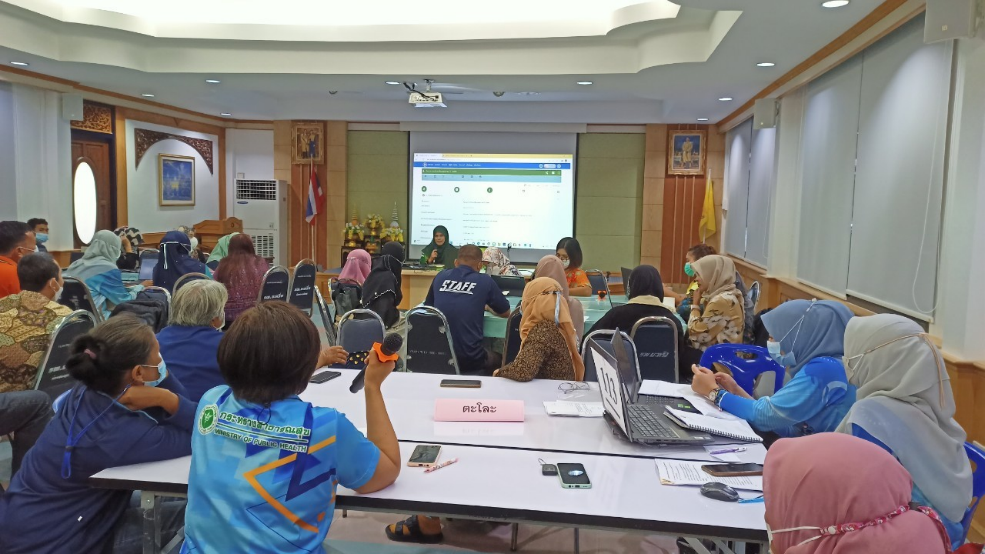 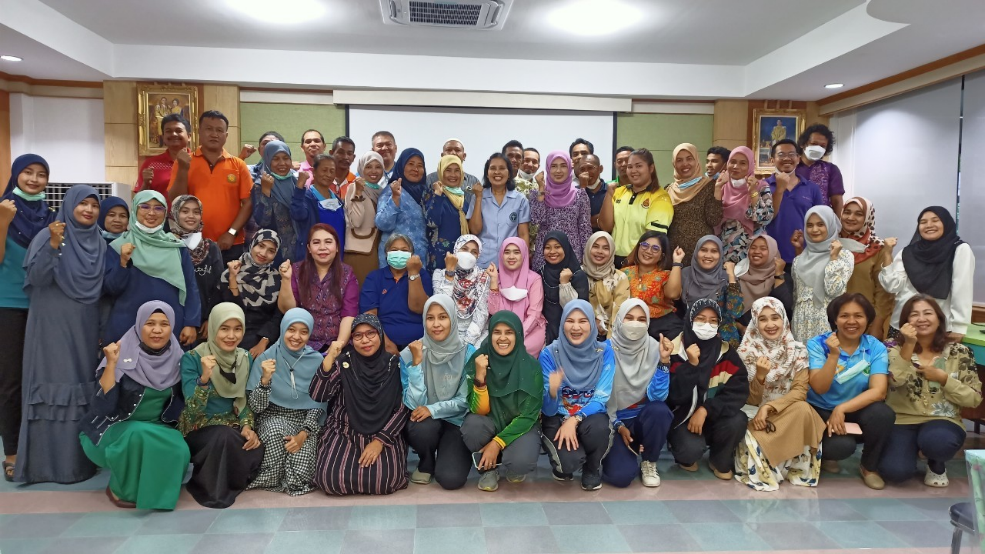 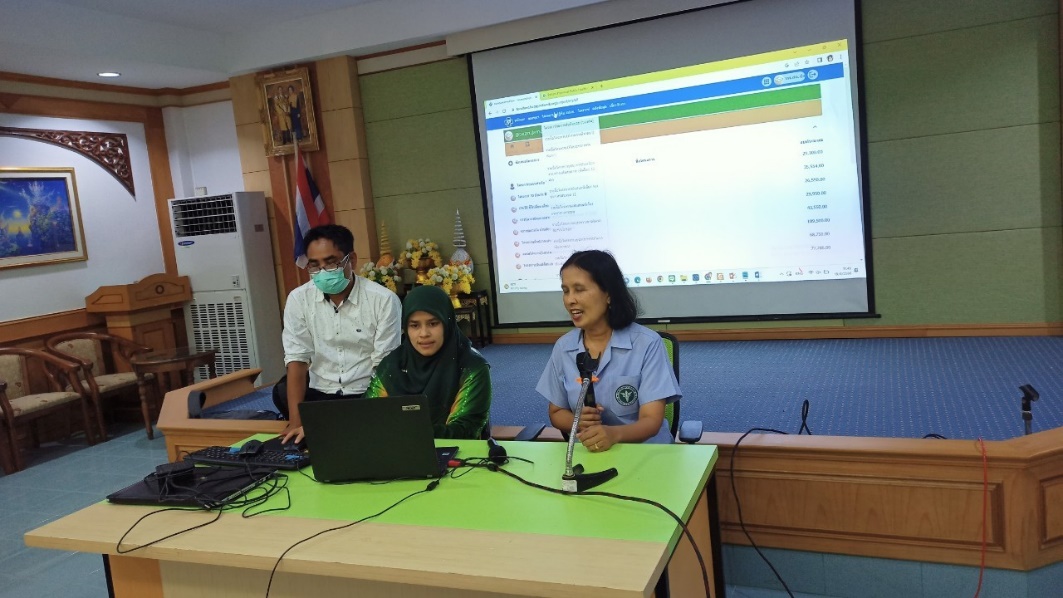 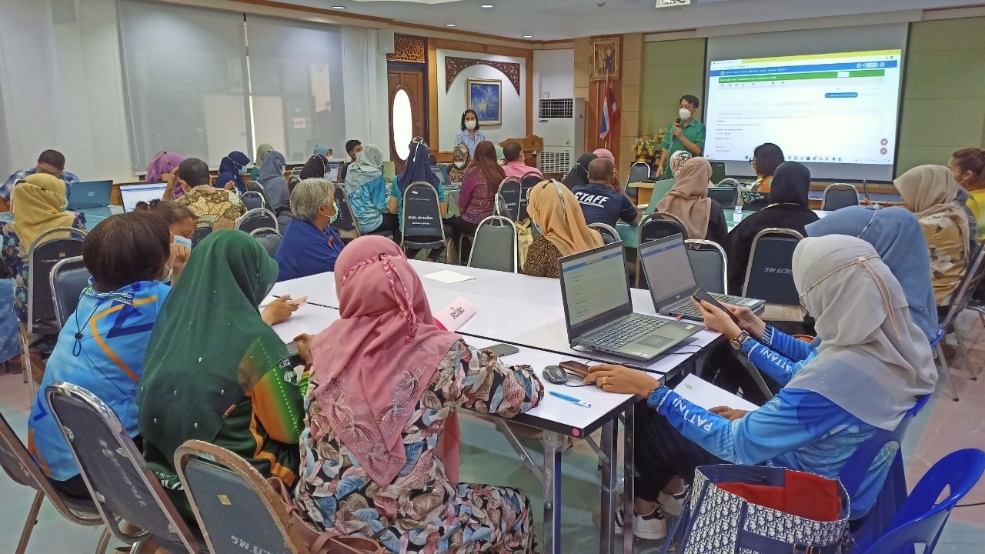 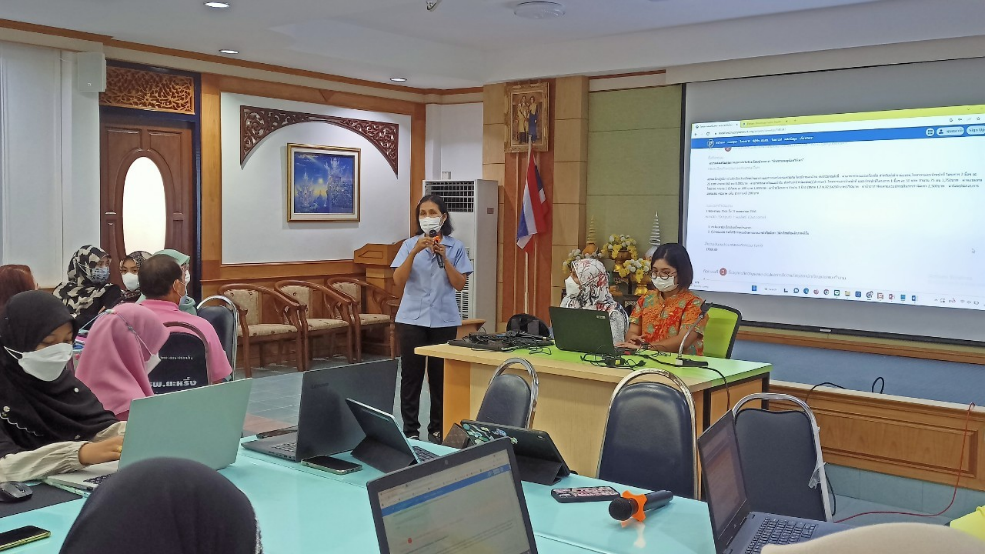 วัน เดือน ปีรุ่นที่ 1  วันที่ 4 – 5  เมษายน 2566รุ่นที่ 2  วันที่ 18 – 19  เมษายน 2566สถานที่จัดกิจกรรม/ประชุมรุ่นที่ 1 ณ ห้องประชุมเทศบาลตำบลยะหริ่ง   อ.ยะหริ่ง จ.ปัตตานีรุ่นที่ 2 ณ ห้องประชุมโรงพยาบาลยะหริ่ง   อ.ยะหริ่ง จ.ปัตตานีผู้เข้าร่วมทำกิจกรรม/ประชุม
(ใคร/หน่วยงานที่เข้าร่วม  จำนวนผู้เข้าร่วม)รวมเป้าหมายกองทุนละ 13 คน ประกอบด้วยกรรมการกองทุนๆละ 8 คน ผู้รับทุนกองทุนละ 5 คน รุ่นที่ 1  จำนวน 4 กองทุน ประกอบด้วยกองทุน เทศบาลตำบลยะหริ่ง , อบต.ตาลีอายร์ , อบต.ตาแกะ และ อบต.ตันหยงดาลอ  รวมเป้าหมาย 13 คน x 4 กองทุน = 52 คนและวิทยากรจำนวน 4 คน  ผู้ประสานงานและดำเนินการ 2 คน รวมผู้เข้าร่วมทำกิจกรรมทั้งสิ้น  58  คน รุ่นที่ 2  จำนวน 5 กองทุน ประกอบด้วยกองทุน เทศบาลตำบลยะหริ่ง , อบต.ตาลีอายร์ , อบต.ตาแกะ และ อบต.ตันหยงดาลอ  รวมเป้าหมาย 13 คน x 5 กองทุน = 65 คนและวิทยากรจำนวน 4 คน  รวมผู้เข้าร่วมทำกิจกรรมทั้งสิ้น  69  คน รวมเป้าหมายทั้ง 2 รุ่น  มีจำนวนผู้เข้าร่วมทำกิจกรรมทั้งสิ้น  123  คนรายละเอียดการจัดกิจกรรม
(อธิบายการดำเนินกิจกรรม)ทีมวิทยากรร่วม จำนวน 4 คน ได้จัดกิจกรรมการอบรมเชิงปฏิบัติการการเขียนโครงการในระบบ บนเว็บไซต์ (Website)ของกองทุนสุขภาพตำบล การจัดกิจกรรม การจัดกิจกรรมโดยการแบ่งกลุ่ม กิจกรรมเริ่มด้วยการชี้แจงโครงการและเป้าหมายที่ต้องให้มีการจัดทำแผนงานโครงการที่มีคุณภาพ  กรรมการสามารถพิจารณาโครงการที่เกิดประโยชน์สูงสุดกับชุมชน การใช้งบประมาณที่สมเหตุสมผล สำหรับผู้รับทุนสามารถดูแผนงานที่กองทุนได้เขียนไว้ในระบบ และสามารถเขียนโครงการผ่านระบบมีการชี้แจงรายละเอียดประเภทหรือกลุ่มของโครงการ การฝึกปฏิบัติการเขียนโครงการการนำเสนอ/การสรุปผลการดำเนินงานและ การประเมินคุณค่าโครงการ / จากการเรียนรู้ฝึกปฏิบัติทุกกลุ่มสามารถเขียนโครงการในระบบ บนเว็บไซต์ (Website)ได้ผลงานที่เกิดจริง…จากการจัดกิจกรรม
ตามวัตถุประสงค์ /ตัวชี้วัด ทั้งในเชิงปริมาณและคุณภาพ


มีการบรรยายจาก ทีมวิทยากร และผู้เข้าร่วมประชุมสามารถทำกิจกรรม และให้ความสนใจ ในประเด็น ดังต่อไปนี้การแนะนำเว็บไซต์ (Website) กองทุนหลักประกันสุขภาพ เขต 12 แนวทางการเขียนโครงการเพื่อขอรับทุน     การแบ่งกลุ่มฝึกปฏิบัติ ผู้เข้ารับการอบรมสามารถเขียนโครงการในระบบได้ โดยมีการนำเสนอตัวอย่างโครงการของแต่ละกลุ่มของกองทุน มีการวิพากษ์ระหว่างกลุ่มและทีมวิทยากร การให้ข้อเสนอแนะโครงการกรรมการกองทุนสามารถพิจารณาในรายละเอียดโครงการความสมเหตุสมผลได้มีการนำเสนอ/การสรุปผลการดำเนินงานและ การประเมินคุณค่าโครงการ / จากการเรียนรู้ฝึกปฏิบัติทุกกลุ่มสามารถเขียนโครงการในระบบ บนเว็บไซต์ (Website)ได้และช่วงเดือน พฤษภาคม 2566  พี่เลี้ยงจังหวัดจะดำเนินการ ติดตาม ประเมินศักยภาพกองทุน เยี่ยมเสริมพลังพร้อมรับฟังปัญหาอุปสรรคและข้อเสนอแนะ  โดยดำเนินการดังนี้1.ให้พี่เลี้ยงจังหวัดของอำเภอหนองจิก ติดตาม ประเมิน ศักยภาพกองทุน รับฟังปัญหาอุปสรรคและข้อเสนอแนะ กองทุนฯ อำเภอเมืองปัตตานี 2. พี่เลี้ยงจังหวัดของอำเภอเมืองปัตตานี  ติดตาม ประเมิน ศักยภาพกองทุน รับฟังปัญหาอุปสรรคและข้อเสนอแนะ กองทุนฯ อำเภอยะหริ่ง3..พี่เลี้ยงจังหวัดของอำเภอยะหริ่ง ติดตาม ประเมิน ศักยภาพกองทุน รับฟังปัญหาอุปสรรคและข้อเสนอแนะ กองทุนฯ อำเภอหนองจิก  ต่อไป